________________________Тел.: (85557) 4-51-66, факс: (85557) 4-51-66. E-mail:  elab.fbp@tatar.ru_____________________Пояснительная запискак проекту решения Совета Елабужского муниципального района «О внесении изменений в решение Совета Елабужскогомуниципального района от 16.12.2020 г. № 40 «О бюджете муниципального образования Елабужский муниципальный район на 2021 год и плановый период 2022 и 2023 годов»В соответствии с Положением о бюджетном процессе в Елабужском муниципальном районе и руководствуясь статьями 83 и 86 Бюджетного кодекса Российской Федерации, вносятся изменения в решение Совета Елабужского муниципального района от 16 декабря 2020 года № 40 «О бюджете муниципального образования Елабужский муниципальный район на 2021 год и плановый период 2022 и 2023 годов».Доходная часть Бюджета района увеличится за счет безвозмездных поступлений на 44 004,5 тыс. рублей, в том числе:в виде межбюджетных трансфертов на общую сумму 42 530,3 тыс. рублей.в виде прочих безвозмездных поступлений на сумму 1 474,2 тыс. рублей.С учетом вносимых изменений доходная часть Бюджета района увеличится и составит 2 260 263,4 тыс. рублей.Соответствующие изменения вносятся и в расходную часть Бюджета района. Кроме того, расходы увеличатся за счет остатков денежных средств на начало года и возврата остатков субсидий прошлых лет на 67 442,1 тыс. рублей, в том числе:- за счет остатков Елабужского муниципального района – 66 282,3 тыс. рублей;- за счет остатков Республики Татарстан – 1 160,9 тыс. рублей.По разделу «Общегосударственные вопросы» увеличится план по расходам за счет остатков денежных средств и возврата остатков субсидий РТ на общую сумму 39 085,8 тыс. рублей, в том числе: 1) за счет остатков Республики Татарстан по итогам республиканского конкурса «Лучшее ТОС года РТ» (РКМ РТ от 03.04.2020 г. №720-р) – 432,0 тыс. рублей;2) за счет остатков Елабужского муниципального района – 38 653,8 тыс. рублей, в том числе: - на приобретение имущества в муниципальную собственность – 13 000,0 тыс. рублей;- на стимулирование муниципальных служащих – 7 882,0 тыс. рублей;- на содержание учреждения МКУ «Муниципальные закупки» - 1 000,0 тыс. рублей;- на софинансирование республиканских и муниципальных программ (МКУ «Проектный офис» - ПИР, ПСД) – 7 000,0 тыс. рублей.- на неоплаченные бюджетные обязательства 2020 года – 4 484,6 тыс. рублей;- на оплату исполнительного листа – 4 808,0 тыс. рублей.- на присуждение персональных стипендий главы Елабужского муниципального района работникам здравоохранения и в целях стимулирования профессионального мастерства врачей-специалистов повышения качества оказания медицинской помощи населения Елабужского муниципального района и социальной защиты врачей – 478,2 тыс. рублей.По разделу «Национальная безопасность и правоохранительная деятельность» увеличится план по расходам за счет остатков на начало года на общую сумму 447,1 тыс. рублей, в том числе:- на неоплаченные бюджетные обязательства 2020 года – 0,4 тыс. рублей (МКУ «УГЗ при ИК ЕМР»);- на передачу межбюджетных трансфертов бюджетам сельских поселений в сумме 446,7 тыс. рублей на софинансирование по содержанию добровольной пожарной команды (по 148,9 тыс. рублей на 6 месяцев – Татарско-Дюм-дюмское СП, Большееловское СП, Большешурнякское СП).По разделу «Национальная экономика» увеличится план по расходам муниципального Дорожного фонда за счет остатков на начало года на сумму 701,7 тыс. рублей.По разделу «Жилищно-коммунальное хозяйство» увеличится план по расходам на общую сумму 4 688,1 тыс. рублей, в том числе:1) за счет остатков на начало года Республики Татарстан по итогам республиканского конкурса «Самый благоустроенный населенный пункт Республики Татарстан» (РКМ РТ от 07.11.2020 г. №2404-р) – 380,0 тыс. рублей;2) за счет остатков на начало года Елабужского муниципального района на неоплаченные бюджетные обязательства 2020 года - 4 308,1 тыс. рублей, в том числе:- на устройство рулонных газонов и автоматической системы водоснабжения - 2 686,8 тыс. рублей;- на строительство парковочных мест на ул.Автомобилистов - 1 621,8 тыс. рублей).По разделу «Охрана окружающей среды» увеличится план по расходам за счет остатков на начало года на общую сумму 2 495,9 тыс. рублей на неоплаченные бюджетные обязательства 2020 года, в том числе:- на разработку проекта для сокращения санитарно-защитной зоны сибиреязвенного скотомогильника Большекачкинское СП, п. Малореченский - 2 408,23 тыс. рублей;- на разработку проекта для сокращения санитарно-защитной зоны сибиреязвенного скотомогильника с. Большая Качка - 87,6 тыс. рублей.По разделу «Образование» увеличится план по расходам на общую сумму 56 816,2 тыс. рублей, в том числе:за счет безвозмездных поступлений в виде межбюджетных трансфертов – 39 791,7 тыс. рублей:- на мероприятия в области образования, направленные на поддержку молодых специалистов – 17,4 тыс. рублей;- бюджетам муниципальных районов в целях софинансирования в полном объеме расходных обязательств в части финансового обеспечения выполнения муниципального задания вновь открытыми муниципальными общеобразовательными организациями и муниципальными дошкольными образовательными организациями (РКМ РТ от 18.02.2021 г. №281-р) – 39 774,3 тыс. рублей.2) за счет остатков на начало года Республики Татарстан на финансовое обеспечение выполнения муниципального задания МАОУ «Полилингвальный общеобразовательный комплекс Адымнар-Алабуга» (РКМ РТ от 20.11.2020 г. №2498-р) – 348,9 тыс. рублей;3) за счет остатков на начало года Елабужского муниципального района – 16 675,6 тыс. рублей:- на финансовое обеспечение выполнения муниципального задания МАОУ «Полилингвальный общеобразовательный комплекс Адымнар-Алабуга» - 16 673,8 тыс. рублей;- на неоплаченные бюджетные обязательства 2020 года – 1,8 тыс. рублей.По разделу «Культура и кинематография» увеличится план по расходам за счет прочих безвозмездных поступлений (спонсорская помощь) на сумму 1 474,2 тыс. рублей на организацию и проведение концертной программы.По разделу «Социальная политика» увеличится план по расходам за счет безвозмездных поступлений в виде межбюджетных трансфертов на софинансирование расходных обязательств на предоставление социальных выплат молодым семьям на приобретение (строительство) жилья в рамках подпрограммы «Обеспечение жильем молодых семей в Республике Татарстан» государственной программы «Обеспечение качественным жильем и услугами жилищно-коммунального хозяйства населения Республики Татарстан» на сумму 1 019,1 тыс. рублей.По разделу «Физкультура и спорт» увеличится план по расходам за счет безвозмездных поступлений в виде межбюджетных трансфертов на общую сумму 1 216,2 тыс. рублей, в том числе:- на мероприятия, направленные на поддержку тренеров-преподавателей и спортсменов-инструкторов, работающих в учреждениях по внешкольной работе с детьми, за высокие результаты (РКМ от 30.12.2020 г. №3091-р) – 46,1 тыс. рублей;- на мероприятия в области образования, направленные на поддержку молодых специалистов (РКМ от 30.12.2020 г. №3090-р) – 2,9 тыс. рублей;- на приобретение спортивного оборудования, инвентаря и экипировки для оснащения физкультурных спортивных организаций (РКМ РТ от 20.01.2021 №68-р) – 687,4 тыс. рублей;- на реализацию программ по спортивной подготовке и участие команд муниципальных физкультурных спортивных организаций, осуществляющих подготовку спортивного резерва РТ, в чемпионате РТ по хоккею и чемпионате РФ по хоккею (подгруппа А) (РКМ РТ от 21.12.2020 №2859-р) – 479,8 тыс. рублей.По разделу «Средства массовой информации» увеличится план по расходам за счет остатков на начало года на финансовое обеспечение муниципального задания АУ «Елабужская служба новостей» в сумме 3 000,0 тыс. рублей.По разделу «Межбюджетные трансферты» увеличится план по расходам за счет безвозмездных поступлений в виде межбюджетных трансфертов на финансовое обеспечение исполнения расходных обязательств от приносящей доход деятельности (самозанятость) (РКМ РТ от 25.02.2021 № 322-р) в сумме 351,4 тыс. рублей, в том числе:- в бюджет города Елабуга – 296,5 тыс. рублей;- в бюджеты сельских поселений (Большееловское СП – 2,3 тыс. рублей, Костенеевское СП – 6,2 тыс. рублей, Лекаревское СП – 0,4 тыс. рублей, Мурзихинское СП – 11,3 тыс. рублей, Старокуклюкское СП – 3,2 тыс. рублей, Староюрашское СП – 9,7 тыс. рублей, Танайское СП – 21,8 тыс. рублей) – 54,9 тыс. рублей.	Кроме того, в расходной части бюджета учтены изменения по перемещению бюджетных ассигнований по разделам, подразделам, целевым статьям, группам видов расходов.В соответствии с внесенными изменениями скорректированы отдельные статьи и приложения к Решению о Бюджете района на 2021 год:1) в статье 1:в части 1, в пунктах 1 и 3 основных характеристиках Бюджета района приведены уточненные суммы по объему доходов, расходов и дефицита бюджета на 2021 год;в части 3 таблицу 1 в приложении № 1 «Источники финансирования дефицита Бюджета района на 2020 год» изложить в новой редакции.2) в статье 3:таблицу №1 в приложении № 2 «Объемы прогнозируемых доходов бюджета Елабужского муниципального района на 2021 год» изложить в части вносимых изменений.3) в статье 5:в пункте 1 в приложении №3 «Перечень главных администраторов вышестоящих уровней доходов бюджета муниципального образования Елабужский муниципальный район» изложить в части вносимых изменений.4) в статье 6:таблицу №1 в приложении № 5 «Ведомственная структура расходов бюджета Елабужского муниципального района на 2021 год» изложить в новой редакции;таблицу №1 в приложении № 6 «Распределение бюджетных ассигнований бюджета Елабужского муниципального района по разделам, подразделам, целевым статьям (муниципальным программам ЕМР и непрограммным направлениям деятельности), группам видов расходов классификации расходов бюджетов на 2021 год» изложить в новой редакции;таблицу №1 в приложении №7 «Распределение бюджетных ассигнований бюджета Елабужского муниципального района по целевым статьям (муниципальным программам ЕМР и непрограммным направлениям деятельности), группам видов расходов, разделам и подразделам классификации расходов бюджетов на 2021 год» изложить в новой редакции;5) в статье 11:приложение №10 «Межбюджетные трансферты, передаваемые из бюджетов поселений в Бюджет района на исполнение расходных обязательств по содержанию муниципальных учреждений на решение вопросов местного значения на 2021 год» изложить в новой редакции;в пункте 1 приведены уточненные суммы по объему межбюджетных трансфертов, передаваемые из бюджетов поселений в Бюджет района на исполнение расходных обязательств по содержанию муниципальных учреждений на решение вопросов местного значения на 2021 год;6) дополнить статьей 12 следующего содержания:«Утвердить объем межбюджетных трансфертов, передаваемых бюджетам поселений для компенсации дополнительных расходов на 2021 год согласно приложению №11 к настоящему Решению.»7) статьи 12-17 считать статьями 13-18.8) в статье 13 приведены уточненные суммы по объему муниципального Дорожного фонда.С учетом вышеуказанных изменений:- уточненный плановый объем доходов Бюджета района на 2021 год составит 2 260 263,4 тыс. рублей, расходов 2 327 705,6 тыс. рублей. Дефицит бюджета составит 67 442,2 тыс. рублей, что не превышает ограничений установленных статей 92.1 Бюджетного кодекса Российской Федерации;Председатель                                                                                 Э.И. СадыковаРЕСПУБЛИКА ТАТАРСТАН ФИНАНСОВО-БЮДЖЕТНАЯ ПАЛАТАМУНИЦИПАЛЬНОГО ОБРАЗОВАНИЯ«ЕЛАБУЖСКИЙ РАЙОН»Проспект Мира 12, г. Елабуга, 423630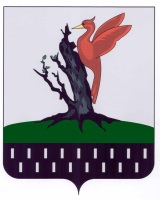 ТАТАРСТАН РЕСПУБЛИКАСЫ«АЛАБУГА РАЙОНЫ» МУНИЦИПАЛЬ БЕРӘМЛЕГЕНЕҢФИНАНС-БЮДҢЕТ ПАЛАТАСЫТынычлык проспекты 12, Алабуга шәhәре, 423630№На№от